Cozinhar em FamíliaAlmoço:Ingredientes:- 1 Alface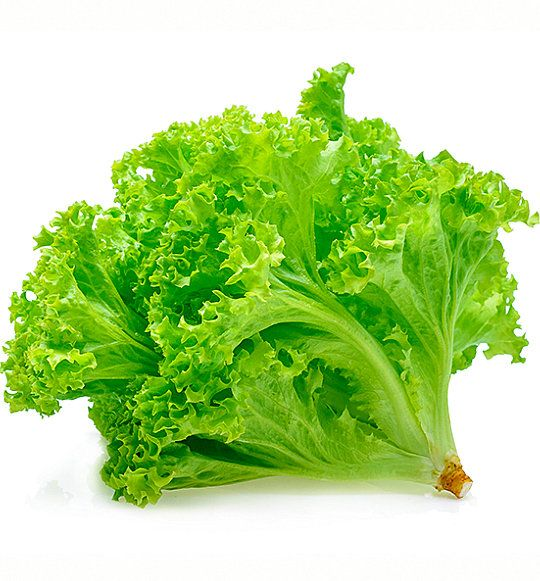 - 1 Cebola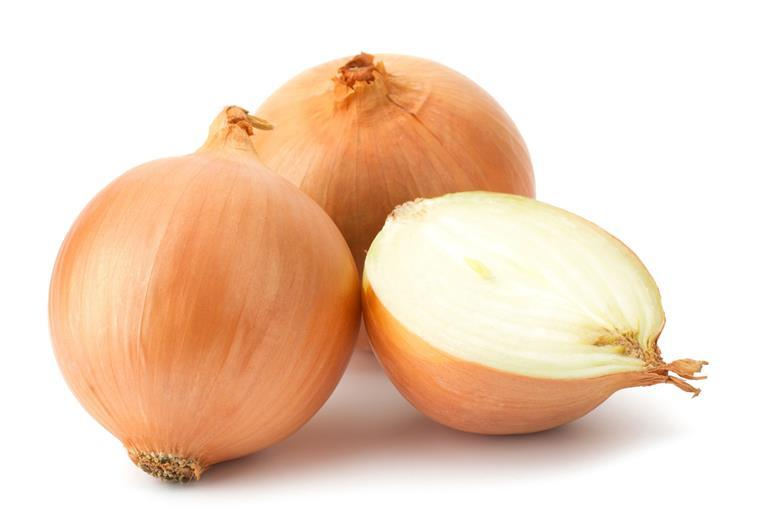 - 2 Ovos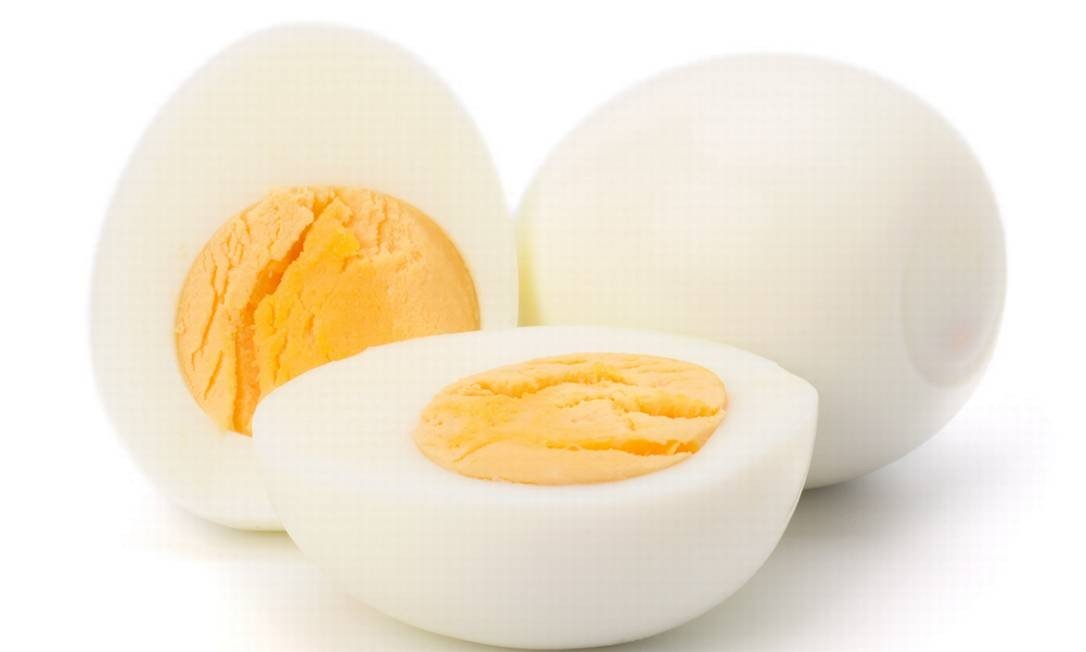 - 1 Tomate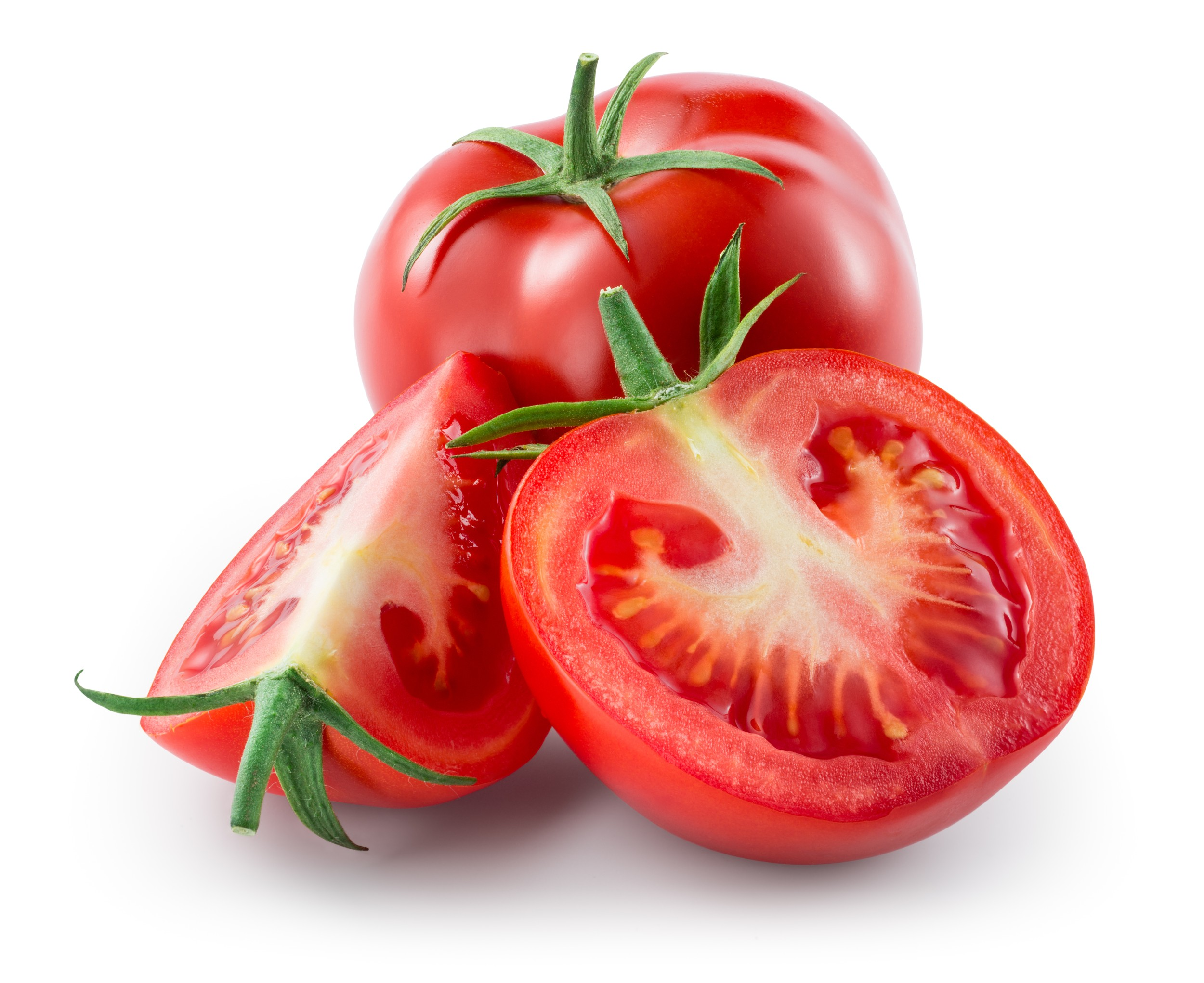 ProcedimentosLava-se a alface e miga-se para uma bacia, de seguida lavamos o tomate e migamo-lo também e repetimos isso também com a cebola.Colocam-se a cozer os ovos.Depois de migada a alface, o tomate e a cebola, tudo junto temperamos com um pouco de azeite, sal e vinagre.Depois de cozidos os ovos tiramos as cascas dos ovos e juntamos com o resto dos ingredientes. Com isto temos uma comida feita, simples e saudável. Lídia Felizardo Técnico de Análise Laboratorialhttps://youtu.be/e-DUQ7CPpmc